DAFTAR  KELOMPOK MAHASISWA PKKT NERS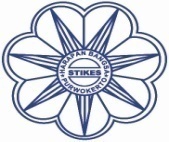 TA. 2018/2018		KELAS NERS REGULERKELOMPOK 1DAFTAR  KELOMPOK MAHASISWA PKKT NERSTA. 2018/2018		KELAS NERS REGULERKELOMPOK 4													     Purwokerto,    Oktober 2018														                        Koordinator PKKT								                                                                ( ..............................................)DAFTAR  KELOMPOK MAHASISWA PKKT NERSTA. 2018/2018		KELAS NERS ALIH JENJANGKELOMPOK 1													    Purwokerto,     Oktober 2018		    										                          Koordinator PKKT                 												       ( ..............................................)NoNAMA MAHASISWA 1BUDI ROHFIYANTO2INDI IVANA3ROCHMAN AKBAR SYAHALAM4KETI SUGIARTI5DZATI BAYANI6INDAH PERMATASARI7WULAN DAMAYANTI WIBOWO8YUNIZAR9DINDA MARETA10VELYSIA CAROLINA11VITA ANGGIS TIA UTAMI12MILA KURNIA SARI13RATNA SARINoNAMA MAHASISWA 1ESTI EKA LISTIYANI2DINDA WAHYUNITIAS3CATUR SAMIAJI4CINDY ROSHYEDIANA S5IKA PUJI RUSTIYANTI6WIBI AHMAD RIFALDI7AYU WAHYUNINGSIH8SAROH9ANANG WIJI SAPUTRO10DWI NUR HIDAYANTI11AISYAH12SEPTI DWI CAHYANINoNAMA MAHASISWA 1NARYANTO2ERLIN APRILLIANA3SEPTI AYUNING TIYAS4ARFIAN PRASETYO WARDHANI5HENI NUR CAHYANI6LILIS TRI WADHIJANI7YUDO PRABOWO8YOSEP ARISBIANTO9WAHYU ARI WIDODO10EKO SAYOKO11MURIANI AGUSTINA12ANANG KURNIAWAN13ARIS NUGROHO14GRACE MARANATHA TESA S